С. Мурзицы, ул. Прудовая, д.17а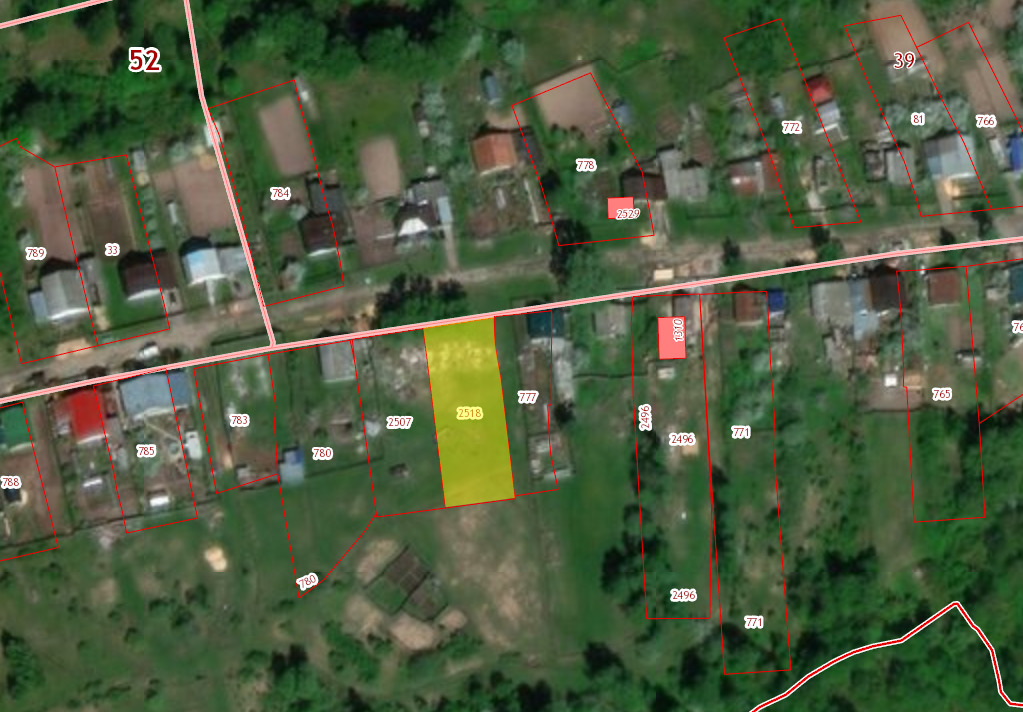 